Герой, предотвративший происшествия в зоне отдыха «Тропарево»: награждение спасателя Алексея Горлова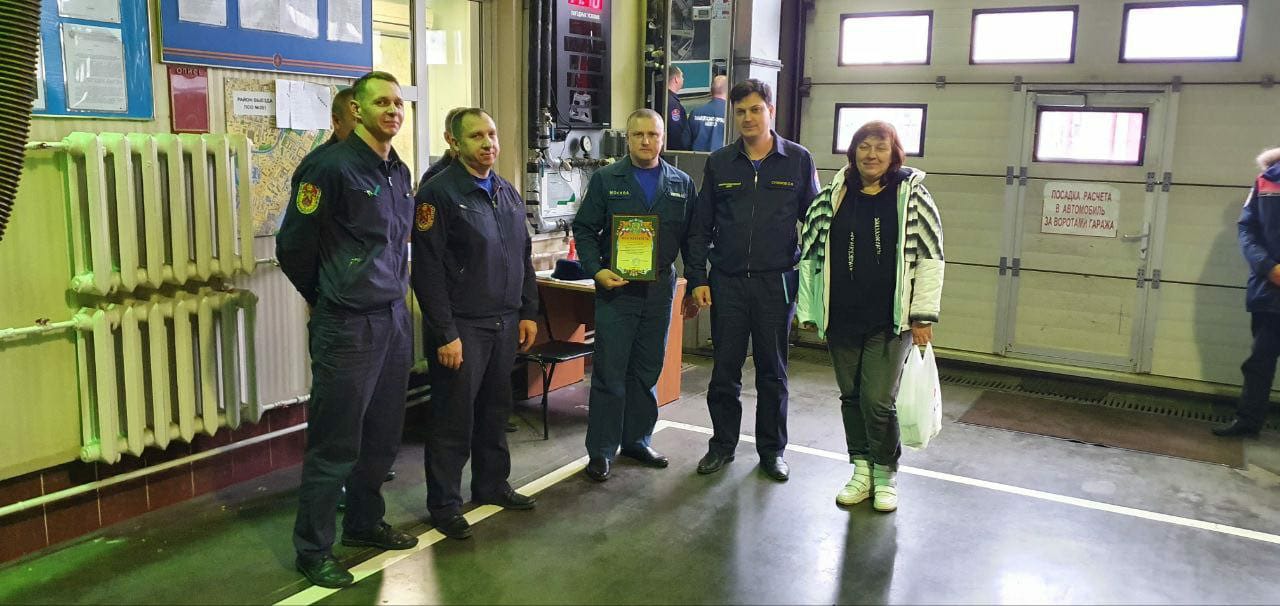 Нам всем знакомо выражение «Не все герои носят плащи». Герои пожарно-спасательного центра носят в сердце отвагу и честь, ведь рискуя собой, они каждый день спасают жизни людей. Один из наших героев – Алексей Горлов, пожарный и спасатель пожарно-спасательного отряда № 201 Пожарно-спасательного центра города Москвы. Летом Алексей Горлов нес дежурства на спасательном посту в зоне отдыха с купанием «Тропарево».Алексей Горлов организовал профилактическую работу с населением о правилах безопасного поведения на воде, патрулировал зону отдыха, чтобы не допустить происшествий.В знак благодарности за проделанный колоссальный труд управа района Тёплый Стан объявила Алексею Горлову благодарность.«За предотвращение несчастных случаев на воде в зоне отдыха «Тропарево» в летний период 2022 года позвольте наградить Вас и вручить почетную грамоту! Благодаря вашему профессионализму несчастных случаев удалось избежать», - выразила признательность сотрудница Управы Ольга Подтуркина.К словам благодарности присоединилась Венера Юмаева, заместитель начальника Управления по ЮЗАО Департамента ГОЧСиПБ: «Для того, чтобы не допустить происшествий и несчастных случаев Департаментом ГОЧСиПБ в местах массового отдыха была организована полномасштабная профилактическая работа с населением, особое внимание обращалось на отдыхающих с детьми! Благодаря нашим общим усилиям, по результатам статистических данных в Юго-Западном округе в 2022 году было проведено 8 897 профилактических бесед с населением, 25 мастер-классов по правилам безопасного поведения на воде, 12 встреч и круглых столов с общественными советниками управ районов по вопросам профилактики на воде, 98 занятий и инструктажей с учащимися перед началом летних каникул с общим охватом 124 885 школьников».Поблагодарив за награду, Алексей Горлов сказал: «Когда предотвращаешь беду, то не очень чувствуешь себя героем. Гораздо большее удовлетворение испытываешь, когда ты не допускаешь возникновения опасных ситуаций, которые могут привести к беде! Максимальная бдительность на посту и неустанная профилактическая работа с отдыхающими – вот залог нашей качественной работы!».